一个学年即将结束了,在这一学年里,我觉得自己在思想,工作,学习以及个人素质能力等各方面都进步,提高了许多.下面就从几方面简单谈谈一学年来本人在各方面的表现情况. 
一, 重视自身建设,努力提高业务水平:  学高为师,身正为范,教师职业要成个人永久职业,人必须永远保持学高这一范畴.逆水行舟不进则退.再学习终身教育就成了它的注解.一年来,我能够坚持四项基本原则,拥护中国***的领导,热爱社会主义,关心我国社会主义现代化的建设大业,关心国家大事,关心世界大事;热爱党的教育事业,关心,热爱每一位学生,热心为每一位学生排忧解难;遵纪守法,遵守学校的各项规章制度,在各个方面从严要求自己,努力提高自己的政治思想觉悟,一年以来,我还积极参加各类政治业务学习,努力提高自己的政治水平和业务水平.我认真的学习了胡锦涛同志在看望政协委员时发表的关于树立社会主义荣辱观的讲话.在实际工作中也努力树立八荣八耻的人生观!在日常工作中我服从学校的工作安排,配合领导和老师们做好校内外的各项工作. 
二,为教育事业,为培养人才做贡献: 
    在教学工作方面,我主要担任四年级和六年级两个班的音乐课教学工作.另外继续担任学校合唱团的训练工作.虽然工作任务繁重,但是我仍旧经常保持良好的状态,认认真真地上好每一节课,完成好学校领导交给我的各项工作.为了使自己的教学水平提高,我坚持经常翻阅《中小学音乐教育》,《给教师的建议》,《青年教师优秀教案选》等书籍,还争取机会多出外听课,了解课改新动态,掌握先进的教育教学理念,努力将所学运用到本职工作中.在教学中我本着乐于奉献教育事业的精神,不计较个人得失.和同事友好相处,小事讲风格,大事讲原则.三人行必有我师,积极向每一位老师学习,努力形成自己的教学风格.还利用自身的技术优势,帮助同事制作多媒体课件,在制作过程中吸收他们好的教学理念,力求做到技术与思想的完美结合.在日常工作的每一节课,我都做好充分的准备,决不打无准备的仗!在备课过程中认真分析教材,根据教材的特点及学生的实际情况设计教案.使学生真正喜欢上我所教授的课程. 
    在我们音乐教研组的教研工作中,我坚持以我校两年准备,三年跨越,五年成一流的目标为根本,以更新观念,提高音乐教研组教师的教育教学水平,科研意识为目的.以狠抓课堂教学质量,提高组员的团队意识为方法,促使我组各项工作在原有基础上不断完善,稳步提高,更能够促使音乐教研组每一位成员从思想,理念,教学水平有一个新的跨越. 
    在我校开展的青蓝工程中,我荣幸的担任李迪娜和胡炜两位老师的师傅.在我们日常的工作中,我经常找时间与他们沟通交流,并且针对她们个人的特点为其进行辅导,在不断的听课评课中介绍一些优秀的录像课让其观摩,丰富她们的的教学视野.在业余时间,向她们介绍一些优秀的教学论文,案例,与其共同研究,使她们找出适合自己的教学模式课中,尽快成长为自主型教师. 
    本年度我还和李迪娜,董鹏辉负责学校合唱团的训练工作.我们的合唱团员都是才挑选的新队员,学生缺乏专业上的练习是我们训练中碰到的最大问题,为了在5月份的区艺术节上取得好成绩,我们大家认真挑选歌曲,加班加点的训练,顶着30几度的高温,我们和孩子们一同努力,为了让孩子们能更好的表现歌曲,我们采取示范,模拟等多种方法,调动学生的学习积极性和参与意识.终于功夫不负有心人,在新城区第11届艺术节合唱比赛中我们学校合唱团演唱的两首歌曲获得评委的首肯,一举拿下全区一等奖,在新城区红五月音乐会中我们再接再厉获得优秀演出奖,在西一路地区的红五月音乐会中也获得了优秀演出奖的好成绩! 
在这一学期里,自己任教的四年级及六年级两个班的及格率都是   100%,总优秀率达96%以上. 
   教育是艺术,艺术的生命在于创新.教育是一项高难度的工作,要做好它,十分不易.但我相信,只要乐岗敬业,定会有所收获.  
    因为我深深地懂得:一名新世纪的人民教师,人类灵魂的工程师,肩负着重大的历史使命和对未来的历史责任感.为了不辱使命,为了无愧自己的良心,我只能在教学这片热土上,做到更加勤恳.用自己的心血去拼,去搏!我的理想是不做教书匠,而要做一个教育家.虽然这不一定能实现,但我相信,在我不断的探索和实践中,我会成功的!愿得到学校领导和同事的诚恳支持.我的述职到此结束,谢谢大家! 
个人述职 
    时光荏苒,忙碌中2004年的脚步已经悄然走远.最近一段时间无论是看电视还是浏览网页抑或是听广播我们都能发现几乎所有的媒体都在进行年终盘点.的确,我们在过去的一年当中忙碌着,辛苦着,奔波着同时也收获着,新的一年即将开始我们在制定宏伟蓝图的同时也不要忘记回顾上一年的苦辣酸甜来激励和鞭策自己取得更大的进步.下面我就把20XX年度的工作做简要的汇报总结. 
一, 师德表现 
    关心集体,以校为家.响应学校号召,积极参加学校组织的各项活动,注重政治理论的学习,积极向党组织靠拢.配合组里搞好教研活动,认真负责集体备课记录的整理工作,抓住每一个学习的机会提高自己的业务水平.每周按时参加升旗仪式,从不缺勤.服从学校安排,人际关系融洽.本学年度全勤.关心,热爱学生,做孩子们的好朋友.记得王校长曾经对我们说过:虽然你面对的是五,六十个学生,他们的能力水平高低不等,但在家长的眼中他们却是唯一的,是完美的,我们不要在心里就给孩子划分出等级,那样做对孩子是不公平的.说我们教师这个职业神圣是因为我们的工作完全是良心活,没有办法去准确地衡量!我认同王校长的话,所以我用爱心浇灌稚嫩的花朵,课堂上严格要求,课下每一个孩子都是我的朋友,一年的努力换来的是孩子们开心的笑脸,我经常听孩子们说:赵老师,如果能每一天每一节课都是你给我们上课那该多好呀!听到孩子这样的话我所有的付出都值得! 
二, 教育,教学工作 
    为了提高自己的教学认识水平,适应新形势下的教育工作,我认真地参加学校每次的培训活动,认真记录学习内容.脚踏实地,大胆创新是我教书育人的座右铭.本年度我继续领悟新课程标准,以新思路,新方法来指导自己的工作,认真备课,上好每一节常规课.本学期我积极参加了百花奖的赛课活动,在准备公开课的过程中我虚心向组内,组外教师请教,查阅了大量的资料,最终拿出了一节符合自身风格,深受学生喜欢的公开课《跳起舞》,为本年度的教学工作添上了一个美丽的音符. 
学校的bbs论坛也是我经常驻足的地方,在那里我认真学习其他教师在教育,教学中的先进经验同时也把自己好的做法,想法跟大家分享,这种方便,快捷的学习方式使我的生活更加充实.通过多种方式的学习我积累了大量的素材,撰写的论文也多次在国家,省,市,区获奖. 
学校无小事,处处是教育.值周教师的工作让我有机会接触更多的学生,我非常认真地对待这项工作,并且能够富有创造性地开展.让我校的学生养成良好的行为习惯,成为讲文明,懂礼貌的学生. 
    我负责的校舞蹈队可谓是本年度的一个工作亮点,今年编排的舞蹈《好运来》获得了南岗区中小学生文艺汇演的一等奖,我本人也被评为优秀指导教师和南岗区第十七届校园艺术节活动的优秀组织工作者.在代表学校参加XX省督导评估检查的活动中,孩子们的表演打动了在场的所有领导,受到了领导们的高度赞扬.在南岗区教育局的新年联欢会上,舞蹈《好运来》代表南岗区的中小学生为参加联欢的领导们作精彩的表演,迎来了阵阵掌声.为了庆祝建队55周年,团省委在XX省电视台筹备了一场题为:民族精神代代传的晚会,我校舞蹈队也光荣地被邀请表演创作歌舞《美丽的鲜花献给你》,整个舞蹈从排练到演出只有七天时间,而且恰巧赶上十一长假,我和孩子们放弃了休息时间,每天早早来到学校进行排练,功夫不负有心人,在节目预检的时候我们就受到了团省委领导和电视台导演的高度赞扬,说我们的节目是放心节目,效果好,符合晚会气氛……10月22日晚会在XX省电视台播出,效果非常好,坐在家里,通过电视当看到我们复华小学的名字出现在电视屏幕上的时候,我相信每一个复华人的心情都会无比的激动. 
    为了让舞蹈队的孩子能够学到更多,更新的知识,我放弃个人休息时间外出进修,经过不懈的努力我又在今年拿到了澳大利亚踢踏舞和爵士舞的教师任教资格证书,这时的我站在课堂上无愧于自己也无愧于孩子,孩子们在我的课堂上学到的舞蹈不会是过时的,我也不是在吃自己的老底儿,而是把新鲜的果实摘给孩子们,让活力和激情在舞蹈的课堂上涌动. 
    我是一个对集体充满了热情的人,勤勤恳恳,脚踏实地使我的工作作风,助人为乐是我的快乐之本,只要是对学校对大家有好处的事情我都会不计较个人得失,把他完成好.20XX年是幸福的一年,因为在这一年当中我付出着,收获着,快乐着,进步着,即将到来的20XX年我同样会用心去面对,用我的全部热情来浇灌我深爱着的事业.  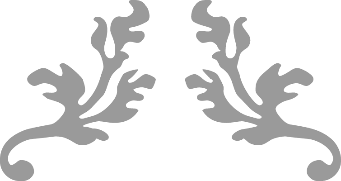 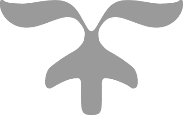 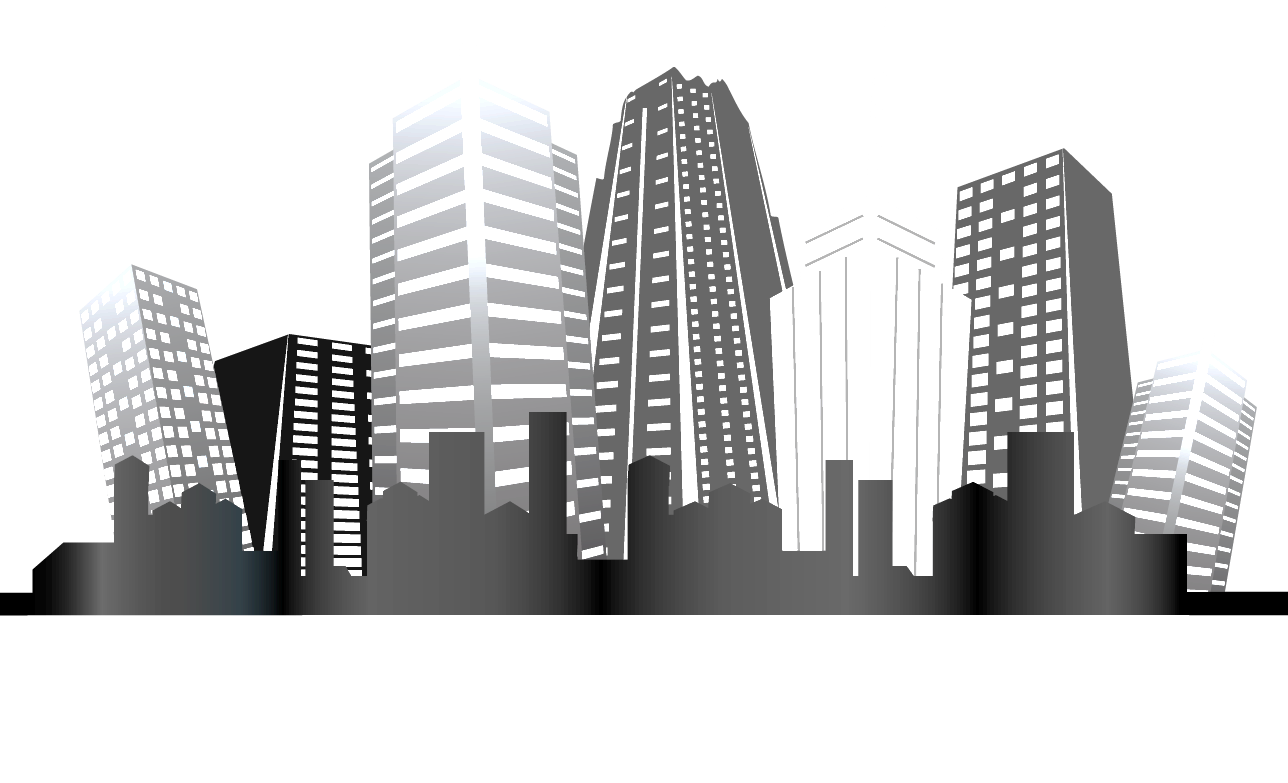 